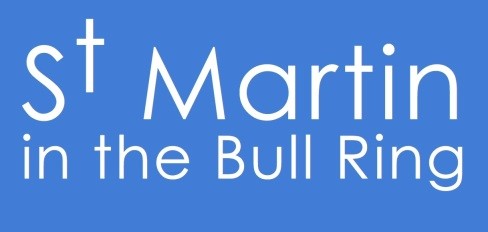 Special Christmas Services 2017Sunday 3rd DecemberWest Midlands Fire Service Carols          	 	4.30pmSunday 10th DecemberJazz Carols						     			  		4.30pmSunday 17th December	Christmas Carol Service				       	 	    6pmChristmas Eve	Holy Communion							  		9.30am
Morning Worship							   		  11am		
Candlelight Carols				               		    5pm
Midnight Mass						         		   11.15pmChristmas Day       		Family Communion					       		  11am Regular Services at St Martin’s Sundays 9.30am, 11am and 6pm, Tuesdays & Thursdays 12.30pm   (*See leaflet for special times of evening services in December) 